METODICKÝ LIST (Mlieko a mliečne výrobky)AKTIVITA: Prakticko-odborná exkurziaPrezentácia o mlieku a mliečnych výrobkoch Film o výrobe ovčieho syraOchutnávka pudinguVýroba vlastného bryndzového chlebíka - jednohubky v tvare zajačika  Mixovanie banánového kokteiluMilk cup challenge CIEĽ A ZAMERANIE AKTIVITY: Cieľom tejto  prakticko-odbornej exkurzie bolo nahliadnuť do výroby a spracovania mlieka a mliečnych výrobkov( i prakticky si vyskúšať) a tým aktívne prispieť  ku vzdelávaniu detí o potravinách a dobrých stravovacích návykoch.VYUČOVACÍ PREDMET: Prírodoveda – 4. ročník ZŠTematický celok: Človek ako súčasť prírodyTéma: Prečo je dôležité, čo jeme ?Obsahový štandard: Potravinová pyramída (Mlieko a mliečne výrobky)PODAKTIVITA: Výroba vlastného bryndzového chlebíka - jednohubkyPomôcky: rožky, bryndzová nátierka, nôž, taniere, podložka na krájanie, rukavice, servítky, reďkovka, cibuľa, paradajka alebo aj iná zelenina na ozdobenie chlebíkaPrípravaTeoretická: rozhovor o tom, že výrobky z mlieka sú veľmi zdravé a najzdravšia je bryndza, rozhovor o dodržiavaní hygieny pri práci s potravinami: krájame na podložke v rukaviciach, zeleninu umyjemePraktická: bezpečnosť pri krájaní nožom- praktická ukážka krájania rožka, natierania nátierky (nie príliš nahrubo), ukladanie na tanier(servítka), zdobenie- uplatnenie tvorivosti Postup/Realizácia: Rožok nakrájame na plátkyNatrieme ich  bryndzovou nátierkouPoukladáme na servítku na tanier Nakrájame si zeleninu podľa vlastnej fantázienapr. z cibuľky urobíme fúzy, z reďkovky uši, z paradajky ňufáčik a máme zajačika Chlebíček ozdobíme nakrájanou zeleninou Servírujeme na stôlZhrnutie: Naučili sme sa pripraviť zdravé jedlo z bryndze (bryndza - najzdravší výrobok z mlieka), zaujímavo ho naservírovať. Vyskúšali sme si prácu kuchárov a čašníkov. Zistili sme, že výrobky z mlieka sú nielen zdravé, ale aj chutné.  ZŠ Komenského, Stará Ľubovňa             Prílohy:  A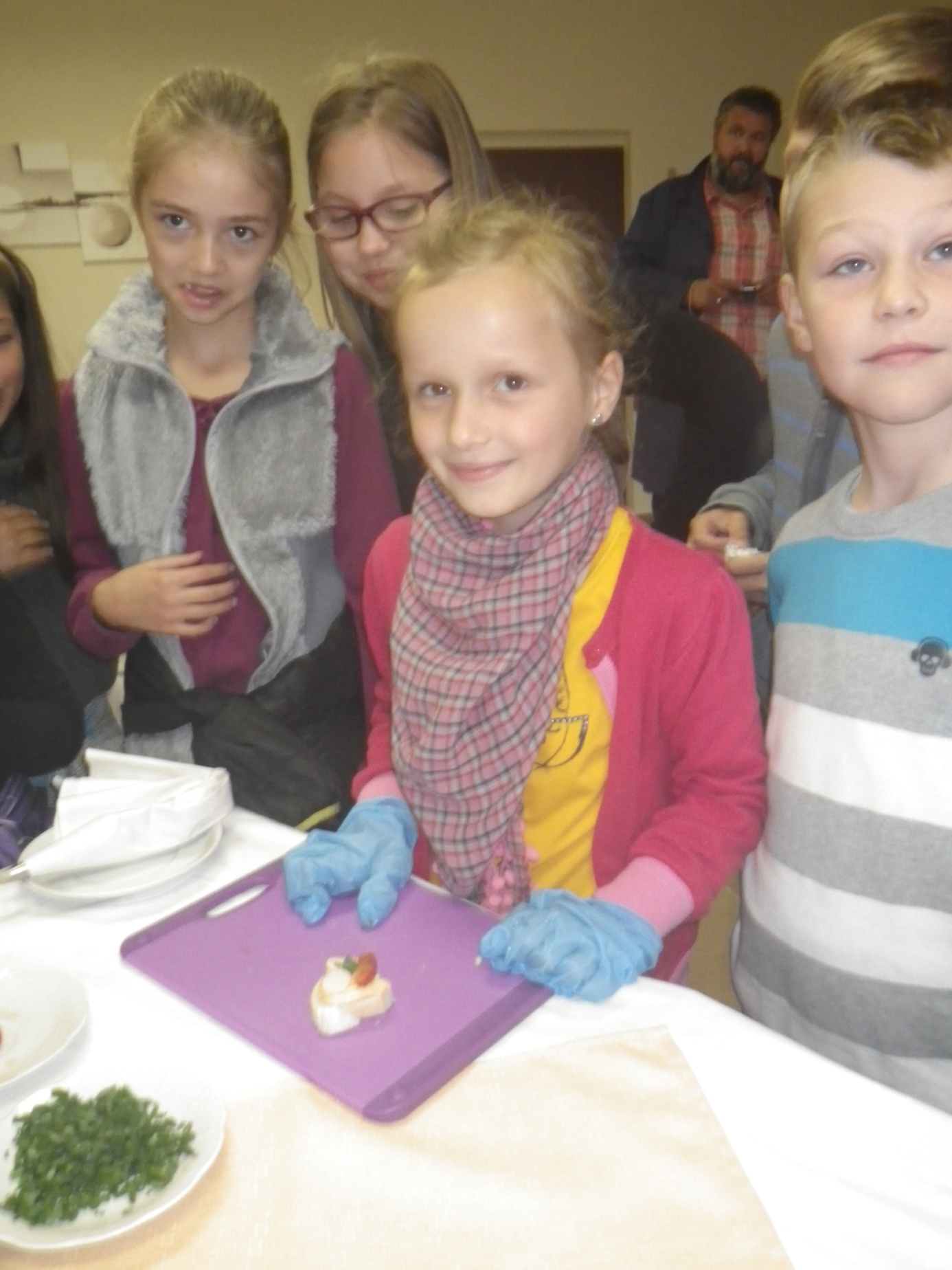 